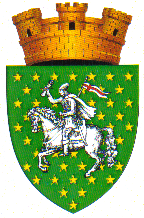  REPUBLICA   MOLDOVARAIONUL CĂLĂRAŞICONSILIUL ORĂŞENESC CĂLĂRAŞI MD – 4403, Republica Moldova, raionul Călăraşi,Primăria oraşului Călăraşi, tel. (0244)-2-64-59, tel./fax. (0244)-2-01-25PROIECTDECIZIE Nr.05/18-08 din 28 iunie  2019„ Cu privire la stingerea dreptului asupra terenului”      În temeiul art. 14(2) din Legea privind administraţia publică locală Nr. 436-XVI din 28.12.2006,     În conformitate cu art.43(3) din Legea cadastrului bunurilor imobile Nr.1543 din 25.02.1998,art.23(5) al Codul Funciar Nr.828-XII din 25.12.1991,     Examinînd cererea nr.241 din 05.06.2019 cet.Sîli Tatiana și informaţia specialistului   Elena Lungu,,Cu privire la stingerea dreptului asupra terenului”,      Regulamentul de activitate a consiliului orășenesc Călărași aprobat prin decizia Consiliului orășenesc nr.08/03 din 09.10.2015;      Avizul Comisiei consultative de specialitate Consiliul orăşenesc DECIDE:Se stinge dreptul de folosință asupra terenurilor cu numerele cadastrale: 2501217.039,  suprafața de 40%( 0,04948 ha) din   0,1237 ha,modul de folosință -grădină , extravilan 2501220.131,  suprafața de 0,0948 ha,modul de folosință-neproductiv,extravilan  decedatului Sîli Gheorghe.Specialistul în reglementarea regimului funciar va depune la IP Agenția Servicii Publice Călărași actele necesare pentru a fi efectuată modificarea în Registrul bunurilor. Executarea prezentei decizii se pune în seama primarului oraşului Dl Nicolae Melnic.PREŞEDINTELE ŞEDINŢEI                                                       contrasemnat                   	      SECRETARUL  CONSILIULUI                                                Ecaterina MELNICEx:Elena Lungu